Wrocław, 14.06.2019 r. Zaproszenie do składania ofertZamawiający, Uniwersytet Medyczny we Wrocławiu, zaprasza Państwa do składania ofert w postępowaniu o wartości szacunkowej netto nieprzekraczającej równowartości kwoty 30 000,00 euro, którego przedmiotem jest Wykonanie obrazowania głowy metodą rezonansu magnetycznego aparatem o mocy minimum 3 Tesli, zapewniającym wysoką rozdzielczość wykonywanych do celów naukowych badań, na potrzeby Katedry Psychiatrii Uniwersytetu Medycznego we Wrocławiu.PRZEDMIOT ZAMÓWIENIA ORAZ OKRES REALIZACJI PRZEDMIOTU ZAMÓWIENIA.Przedmiotem zamówienia jest Wykonanie obrazowania głowy metodą rezonansu magnetycznego aparatem o mocy minimum 3 Tesli (bez kontrastu), zapewniającym wysoką rozdzielczość wykonywanych do celów naukowych badań, na potrzeby Katedry Psychiatrii Uniwersytetu Medycznego we Wrocławiu.Badania rezonansu magnetycznego głowy, stanowiące przedmiot zamówienia, są przeprowadzane w ramach badania naukowego dotyczącego wykorzystania przezczaszkowej stymulacji magentycznej mózgu w leczeniu wybranych zaburzeń psychiatrycznych. W związku z tym Wykonawca przy realizacji przedmiotu zamówienia musi dysponować radiologami, będącymi pracownikami naukowymi, którzy w ramach wykonanych badań opracują je także w wymiarze naukowym pod kątem przygotowania części opisu radiologicznego w planowanych publikacjach naukowych.Badaniami zostaną objęcie pacjenci włączeni do badania naukowego.Badania muszą być wykonane na terenie miasta Wrocławia. Okres realizacji przedmiotu zamówienia: Od daty podpisania umowy do 31.12.2020 r. Zamawiający zakłada zlecenie maksymalnie 200 badań obrazowania głowy metodą rezonansu magnetycznego w całym okresie realizacji umowy, w tym około 50 badań w 2019 roku. Zamawiający nie zobowiązuje się do zlecenia szacowanej liczby badań, ale tej zgodnej z jego potrzebami oraz posiadanymi środkami finansowymi. WARUNKI UDZIAŁU W POSTĘPOWANIU.Zamawiający wymaga, aby Wykonawca dysponował rezonansem magnetycznym o mocy minimum 3 Tesli oraz radiologami, będącymi pracownikami naukowymi, którzy w ramach wykonanych badań opracują je także w wymiarze naukowym pod kątem przygotowania części opisu radiologicznego w planowanych publikacjach naukowych. ZAWARTOŚĆ OFERTY.Formularz ofertowy (wzór - załącznik nr 1 do Zaproszenia do składania ofert), informujący o cenie za realizację przedmiotu zamówienia.SKŁADANIE OFERT.Ofertę należy przesłać do dnia 18.06.2019 r. do godz. 15:00, w jednej z następujących form: Listownie na adres: Zespół ds. Zamówień Publicznych UMW przy ul. Marcinkowskiego 2-6, 
50-368 Wrocław, pokój nr 3A 113.1 lub Faksem (71/ 784-00-45), lub Pocztą e-mail w formie pdf na adres: monika.komorowska@umed.wroc.pl KRYTERIA OCENY OFERT.Przy wyborze najkorzystniejszej oferty Zamawiający zastosuje następujące kryterium ceny ofert:Zamawiający udzieli zamówienia Wykonawcy, który:spełni warunki udziału w postępowaniu, opisane w rozdziale II Zaproszenia do składania ofert; złożył ofertę, której treść odpowiada treści niniejszego Zaproszenia do składania ofert;uzyska najwyższą ilość punktów.Z upoważnienia Rektora UMWZastępca Kanclerza ds. Zarządzania Administracjąmgr inż. Kamil JakubowiczFORMULARZ OFERTOWY                          Załącznik nr 1 do Zaproszenia do składania ofert1. Zarejestrowana nazwa Wykonawcy: ..........................................................................................................................................2. Adres Wykonawcy: ..........................................................................................................................................................3. Nazwiska osób po stronie Wykonawcy uprawnionych do reprezentowania Wykonawcy przy sporządzaniu niniejszej oferty: ........................................................................................................................................NIP.................................... Regon....................................  telefon .......................................faks ................................... e-mail .................................... www. ........................................Oświadczam, że spełniam warunki udziału w Zaproszeniu do składania ofert i jestem związany niniejszą ofertą przez okres 30 dni.Oświadczam, że dysponuję lub będę dysponował rezonansem magnetycznym o mocy minimum 3 Tesli oraz radiologami, będącymi pracownikami naukowymi, którzy w ramach wykonanych badań opracują je także w wymiarze naukowym pod kątem przygotowania części opisu radiologicznego w planowanych publikacjach naukowych.Oświadczam, że wykonam przedmiot zamówienia zgodnie z treścią Zaproszenia do składania ofert.Data                                                 			Podpis i pieczęć Wykonawcy50-367 Wrocław, Wybrzeże L. Pasteura 1Zespół ds. Zamówień Publicznych UMWul. Marcinkowskiego 2-6, 50-368 Wrocławfaks 71 / 784-00-45e-mail: monika.komorowska@umed.wroc.pl 50-367 Wrocław, Wybrzeże L. Pasteura 1Zespół ds. Zamówień Publicznych UMWul. Marcinkowskiego 2-6, 50-368 Wrocławfaks 71 / 784-00-45e-mail: monika.komorowska@umed.wroc.pl LPKRYTERIAWAGA  %Ilośćpkt.Sposób oceny: wzory, uzyskaneinformacje mające wpływ na ocenę 1Cena realizacji przedmiotu zamówienia100100                      Najniższa cena ofertyIlość pkt.  = ---------------------------x 100                     Cena oferty badanej    Przedmiot zamówieniaCena jednostkowa netto PLN badaniaSzacowana liczba badań Wartość netto PLN (cena jednostkowa netto PLN badania x 200)Stawka VAT (w %) – jeżeli dotyczyWartość brutto (brana pod uwagę do oceny ofert)Wykonanie obrazowania głowy metodą rezonansu magnetycznego aparatem o mocy minimum 3 Tesli, zapewniającym wysoką rozdzielczość wykonywanych do celów naukowych badań, na potrzeby Katedry Psychiatrii Uniwersytetu Medycznego we Wrocławiu200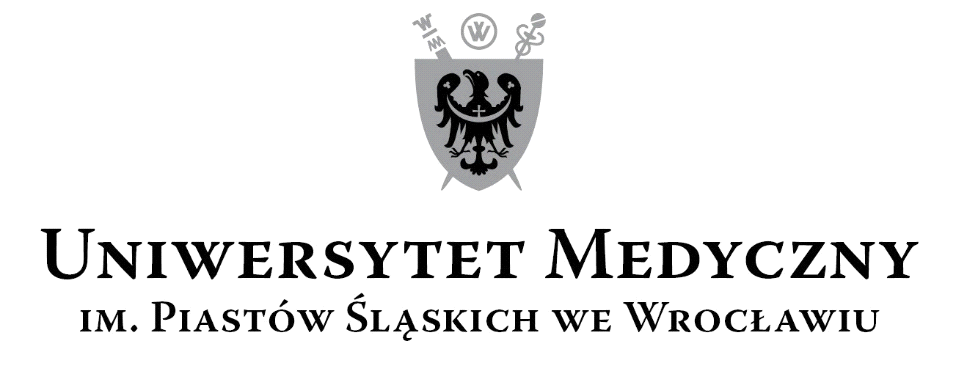 